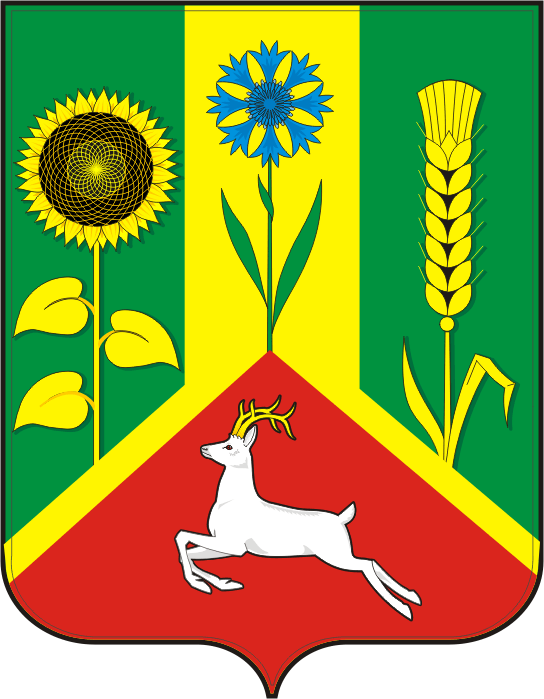 СОВЕТ ДЕПУТАТОВ ВАСИЛЬЕВСКОГО СЕЛЬСОВЕТА
  САРАКТАШСКОГО РАЙОНА ОРЕНБУРГСКОЙ ОБЛАСТИТРЕТЬЕГО СОЗЫВАРЕШЕНИЕвнеочередного  тридцать первого заседания Совета депутатов                                              Васильевского сельсовета третьего созыва№    132                                 с. Васильевка                от 28 ноября 2018 годаО передаче осуществления части полномочий администрации муниципального образования Саракташский районна 2019 год.Заслушав и обсудив финансово-экономическое обоснование главы муниципального образования Васильевский  сельсовет по вопросу передачи части полномочий администрации муниципального образования  Саракташский район, руководствуясь частью 4 статьи 15 Федерального закона от 6 октября 2003 года № 131 «Об общих принципах организации местного самоуправления в Российской Федерации», Бюджетным кодексом Российской Федерации, Уставом Васильевского сельсоветаСовет депутатов Васильевского сельсовета РЕШИЛ:1. Администрации муниципального образования Васильевский сельсовет передать администрации Муниципального образования Саракташский район осуществление части полномочий на 2019 год согласно приложению №1.2. Администрации муниципального образования Васильевский сельсовет заключить соглашение с администрацией муниципального образования Саракташский район о передаче осуществления части полномочий  на   2019  год  согласно  пункта 1 данного решения.3. Данное решение вступает в силу после его обнародования на территории сельсовета и размещения на официальном сайте администрации Васильевского сельсовета.4. Контроль за исполнением данного решения возложить на постоянную комиссию Совета депутатов по мандатным вопросам (Хасанова Л.М.)Глава муниципального образования,Председатель Совета депутатов                                                  А.Н. СерединовРазослано: администрации района, прокурору района, официальный сайт администрации, в делоПриложение 1                                                                                                                                           Приложение к решению                                                                                                                                                                 Совета депутатов	                                                                                    Васильевского сельсовета 	                                                                                    от 28.11.2018  года №  132                                                                              ПЕРЕЧЕНЬчасти полномочий  передаваемых администрацииСаракташского района Оренбургской области1.По градостроительной деятельности:Выдача разрешений на строительство, разрешений на ввод объектов в эксплуатацию при осуществлении строительства, реконструкции, капитального ремонта объектов капитального строительства, расположенных на территориях поселений.	 2. Определение поставщиков (подрядчиков, исполнителей) для муниципальных заказчиков.          3. По  обеспечению  услугами  организаций  культуры  и  библиотечного обслуживания жителей поселений.               Статьи расходов:               статья 211 – заработная плата               статья 212 – прочие выплаты              статья 213 – начисления на выплаты по оплате труда                статья 226 – прочие работы, услуги (в части подписки на периодические и справочные издания              статья 340 – увеличение стоимости материальных запасов (за счет поступлений доходов от платных услуг)	4. По организации водоснабжение населения.         5. По осуществлению муниципального земельного контроля.          6. По осуществлению муниципального контроля в области торговой деятельности.         7.  По осуществлению муниципального внутреннего финансового контроля.8. Осуществление муниципального контроля в сфере транспортного обслуживания населения на территории муниципального образования.